Региональная Общественная Организация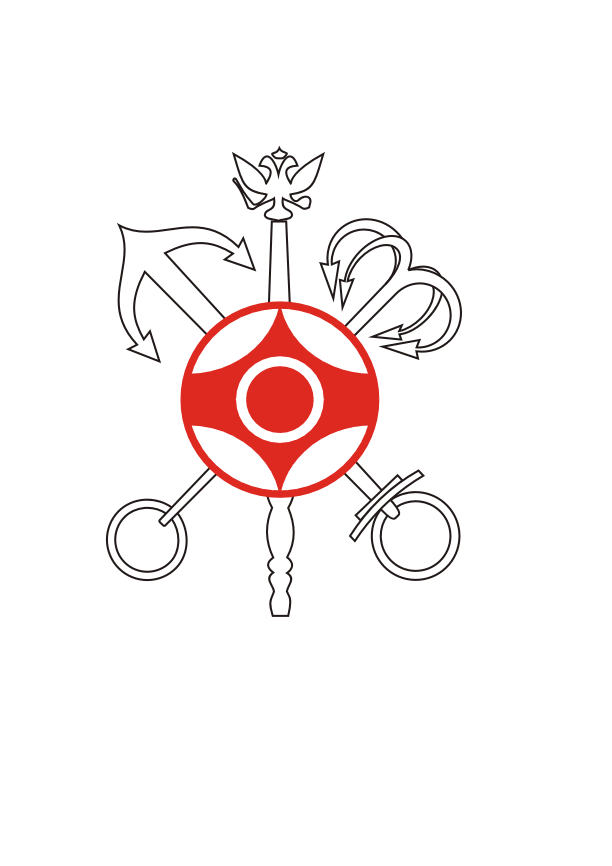 «Санкт-Петербургская ФедерацияОяма Киокушинкай Каратэ-До»191186, Санкт-Петербург, ул.Миллионная, 22-18тел (812) 932-55-82факс (812) 520-07-44E-mail: ilmov@newmail.ruwww.iko.spb.ruRegional Public Organization«Saint-Petersburg Oyama Kyokushinkai Karate-Do Federation»ul.Millionaja, 22-18,St.-Petersburg, 191186, RUSSIAphone (812) 932-55-82fax (812) 520-07-44E-mail: ilmov@newmail.ruwww.iko.spb.ruСОГЛАСОВАНО:                           УТВЕРЖДЕНО:	СОГЛАСОВАНОУТВЕРЖДЕНО:Начальник сектора ФКиС          Исполнительный директор                 Президент РОО «Санкт-администрации                            РОО СФ «Ассоциация	                       Петербургская ФедерацияАдмиралтейского р-на                Киокусинкай Санкт-Петербурга»      Ояма Киокушинкай Каратэ-До»____________ Е.О. Чурганов     _______________А.И. Волков            ______________Е.А. Ильмов«___»____________2021г.          «___»______________2021г.               «___»____________2021г. 	Зам. председателя 			ГЛАСОВАНО:				ПОЛОЖЕНИЕо X Первенстве Адмиралтейского района среди мальчиков и девочек 8-9 лет, 10-11 лет, юношей и девушек 12-13 лет, 14-15 лет, юниоров и юниорок 16-17 лет по киокусинкай (весовые категории, ката, ката-группа)(код вида спорта – 1730001411Я)1. ЦЕЛИ И ЗАДАЧИ.Первенство проводится с целью:Популяризации и пропаганды здорового образа жизни, занятий спортом.Популяризации и пропаганды боевых искусств и Киокусинкай в Санкт-Петербурге Выявления сильнейших спортсменов среди мальчиков, девочек, юношей, девушек, юниоров, юниорок и дальнейшего повышения их мастерства.Формирования сборной команды Санкт-Петербурга.Повышения квалификации судей.2. КЛАССИФИКАЦИЯ СОРЕВНОВАНИЙ.	По характеру определения соревнования являются личными.3. ОРГКОМИТЕТ СОРЕВНОВАНИЙ.	Главный судья соревнований – Томчук Н.Н., 1СК	Главный секретарь соревнований – Зайцева Е.А., 3СК	Адрес оргкомитета: Санкт-Петербург, пр. Ударников, д.22, к.1, СПбФКК	Информационные спонсоры –  WWW.FUDOSHIN-CLUB.RU4. ТРЕБОВАНИЯ К УЧАСТНИКАМ СОРЕВНОВАНИЙ И УСЛОВИЯ ИХ ДОПУСКА.К участию в соревнованиях допускаются спортсмены всех стилей и направлений от 8 до 17 лет для участия в дисциплинах «ката», «ката-группа» и от 10 до 17 лет для участия в дисциплине «весовые категории», готовые выступать по правилам Киокусинкай. Для участия в спортивных соревнованиях указанное количество лет спортсмену должно исполниться до дня начала соревнований (день начала соревнований – день мандатной комиссии– 04 февраля 2021 г.).Каждый участник, допущенный к соревнованиям, должен иметь индивидуальное защитное снаряжение стандарта IKO или аналоги белого цвета согласно приложению №3.На мандатной комиссии представителем команды должны быть представлены следующие документы:Заявка команды (приложение №2), заверенная врачебно-физкультурным диспансером. Допуск спортивного врача к участию в соревнованиях, должен быть оформлен в заявке команды личной круглой печатью (врач обязан заверить допуск каждого спортсмена) и треугольной печатью врачебно-физкультурного диспансера.  Количество допущенных спортсменов в заявке указывается прописью.Свидетельство о рождении или паспорт.Будо-паспорт.Разрешение от родителей на участие в соревнованиях (приложение №1)Договор о страховании (ОРИГИНАЛ) участника соревнования от несчастного случая на день проведения соревнования.Полис обязательного медицинского страхования (оригинал)Участники соревнований допускаются к боям только в кимоно белого цвета с любыми стилевыми эмблемами.5. ПРОГРАММА СОРЕВНОВАНИЙ.Соревнования проводятся в соответствии с действующими правилами проведения соревнований по киокусинкай (группа дисциплин – киокусинкай), утвержденными Министерством спорта Российской Федерации от 31 мая 2019 года. Возрастная категория 8-9 лет: Ката МальчикиНовички (0-9 кю)Дивизион «Б» (8-6 кю)Дивизион «А» (5 кю и старше)Ката девочкиНовички (0-9 кю)Дивизион «Б» (8-6 кю)Дивизион «А» (5 кю и старше)Ката-группа (состав команды 3 чел., может быть смешанный) Возрастная категория 10-11 лет:Ката МальчикиНовички (0-9 кю)Дивизион «Б» (8-6 кю)Дивизион «А» (5 кю и старше)Ката девочкиНовички (0-9 кю)Дивизион «Б» (8-6 кю)Дивизион «А» (5 кю и старше)Ката-группа (состав команды 3 чел., может быть смешанный) Весовые категории: Мальчики: 30 кг; 35 кг ;40 кг ;45 кг; 50 кг; +50 кг Девочки: 30 кг; 35 кг; 40 кг; 45 кг; +45 кгВозрастная категория 12-13 лет: Ката МальчикиНовички (0-9 кю)Дивизион «Б» (8-6 кю)Дивизион «А» (5 кю и старше)Ката девочкиНовички (0-9 кю)Дивизион «Б» (8-6 кю)Дивизион «А» (5 кю и старше)Ката-группа (состав команды 3 чел., может быть смешанный) Весовые категории: Юноши: 30 кг; 35 кг; 40 кг ;45 кг; 50 кг; 55 кг; 60 кг; +60 кгДевушки: 40 кг; 45 кг; 50 кг; 55 кг; +55 кгВозрастная категория 14-15 лет:Ката МальчикиНовички (0-9 кю)Дивизион «Б» (8-6 кю)Дивизион «А» (5 кю и старше)Ката девочкиНовички (0-9 кю)Дивизион «Б» (8-6 кю)Дивизион «А» (5 кю и старше)Ката-группа (состав команды 3 чел., может быть смешанный) Весовые категории: Юноши:  40 кг ;45 кг; 50 кг; 55 кг; 60 кг; 65 кг; 70 кг; +70 кгДевушки: 45 кг; 50 кг; 55 кг; +55 кгВозрастная категория 16-17 лет: Ката МальчикиНовички (0-9 кю)Дивизион «Б» (8-6 кю)Дивизион «А» (5 кю и старше)Ката девочкиНовички (0-9 кю)Дивизион «Б» (8-6 кю)Дивизион «А» (5 кю и старше)Ката-группа (состав команды 3 чел., может быть смешанный) Весовые категории: Юниоры: 55 кг; 60 кг; 65 кг; 70 кг; 75 кг; +80 кгЮниорки: 50 кг; 55 кг; +55  кг6. РЕГЛАМЕНТ СОРЕВНОВАНИЙ.Весовые категории:Мальчики и девочки 10-11 лет:Отборочные бои: 1,5 мин. + 1 мин. + протокол взвешивания (разница в весе должна составлять 1 кг и более) + 1 мин.Полуфинальные и финальные бои: 1,5 мин. + 1 мин. + взвешивание (разница в весе должна составлять 1 кг и более) + 1 мин.Юноши  и девушки 12-13 лет:Отборочные бои: 2 мин. + 1 мин. + протокол взвешивания (разница в весе должна составлять 1 кг и более) + 1 мин.Полуфинальные и финальные бои: 2 мин. + 1 мин. + взвешивание (разница в весе должна составлять 1 кг и более) + 1 мин.Юноши и девушки 14-15 лет:Отборочные бои: 2 мин. + 1 мин. + протокол взвешивания (разница в весе должна составлять 2 кг и более) + 1 мин.Полуфинальные и финальные бои: 2 мин. + 2 мин. + взвешивание (разница в весе должна составлять 2 кг и более) + 1 мин.Юниоры и юниорки 16-17 лет:Отборочные бои: 2 мин. + 1 мин. + протокол взвешивания (разница в весе должна составлять 3 кг и более) + 1 мин.Полуфинальные и финальные бои: 2 мин. + 2 мин. + взвешивание (разница в весе должна составлять 3 кг и более) + 1 мин.Ката, ката-группаНовички (все возраста)1 круг: обязательная программа – Тайкеку соно ичи;2 круг (финал): произвольная программа (1 ката по выбору) – Тайкеку соно ни, Тайкеку соно сан, Пинан соно ичиДивизион «Б» (все возраста):1 круг: обязательная программа – Тайкеку соно сан;2 круг (финал): произвольная программа (1 ката по выбору) – Пинан соно ичи, Пинан соно ни, Пинан соно сан, Пинан соно ен, Пинан сон го, Цуки но ката, Гекусай сё;Дивизион «А», мальчики и девочки 8-9 лет:1 круг: обязательная программа – Тайкеку соно сан;2 круг (финал): произвольная программа (1 ката по выбору) – Пинан соно ичи, Пинан соно ни, Пинан соно сан, Пинан соно ен, Пинан сон го, Цуки но ката;Дивизион «А», мальчики и девочки 10-11 лет:1 круг: обязательная программа – Пинан соно ичи;2 круг (финал): произвольная программа (1 ката по выбору) – Пинан соно ни, Пинан соно сан, Пинан соно ен, Пинан сон го, Цуки но ката, Янцу, Сайфа, Гекусай дай, Гекусай сё;Дивизион «А», юноши и девушки 12-13 лет:1 круг: обязательная программа – Пинан соно ни;2 круг (финал): произвольная программа (1 ката по выбору) – Пинан соно ни;  Пинан соно сан, Пинан соно ен, Пинан сон го, Цуки но ката, Гекусай дай, Гекусай сё, Сэйенчин;Дивизион «А», юноши и девушки 14-15 лет, юниоры и юниорки 16-17 лет:1 круг: обязательная программа – Гэкусай сё;2 круг (финал): произвольная программа (1 ката по выбору) – Янцу, Цуки но ката, Сайфа, Сэйенчин, Гарю, Канку, Сэйпай, Сусихо;Соревнования во всех категориях проводятся в 2 круга. Ко второму кругу допускаются 4-6 участников (в зависимости от количества участников), набравших максимальное количество баллов в 1 круге.Во втором круге, если участники набрали одинаковое количество баллов, при вынесении решений учитывается низшая оценка (из пяти), при равенстве низших оценок – высшая оценка (из пяти). При равенстве всех оценок во 2 круге учитываются баллы, полученные ими в 1 круге: сумма баллов, при одинаковом количестве баллов учитывается низшая оценка (из пяти), при равенстве низших оценок – высшая оценка (из пяти).При равенстве всех оценок в 1 и 2 круге, участники выполняют ката повторно.Порядок выступления участников во 2 круге определяется суммой баллов, полученных в 1 круге. Последним выступает участник, набравший в 1 круге наибольшее количество баллов.7. ДАТА И МЕСТО ПРОВЕДЕНИЯ СОРЕВНОВАНИЙ.Х Первенство Адмиралтейского района будет проводиться 06-07 февраля 2021 г. (суббота, воскресенье) в г. Санкт-Петербурге по адресу: ул.Садовая, дом 50 Б, легкоатлетический зал «Орлёнок».  Начало соревнований – в 10.00 (точное время начала категорий будет сообщено на мандатной комиссии).Мандатная комиссия будет проводиться 04 февраля 2021 г. (четверг) по адресу: пр. Ударников, д.22, к.1 с 14.00 до 20.00.Соревнования будут проходить на двух татами.8. УСЛОВИЯ ПОДВЕДЕНИЯ ИТОГОВСоревнования в весовых категориях проводятся по системе с выбыванием после одного поражения, согласно правилам по Киокусинкай. Проигравшие полуфиналисты в каждом виде программы проводят бой за 3 место. Спортсмены, не вышедшие на бой в полуфинале, снимаются с соревнований.Соревнования по ката и ката-группе проводятся согласно правилам по Киокусинкай.9. НАГРАЖДЕНИЕ ПОБЕДИТЕЛЕЙПобедители и призеры соревнований (1-3 место) награждаются медалями, дипломами и кубками соответствующих степеней.Дополнительно могут устанавливаться памятные призы спонсорами и другими организациями.10. СУДЕЙСТВО.Формирование судейских бригад осуществляется руководством РОО «Санкт-Петербургская Федерация Ояма Киокушинкай Каратэ-До» и РОО «Ассоциация клубов Киокусинкай Санкт-Петербурга». Каждый судья должен иметь судейскую форму стандарта IKO: белая рубашка с коротким рукавом без отличительных знаков; черные брюки или серые фирменные брюки; галстук стандарта IKO; индивидуальный свисток.11. ОБЕСПЕЧЕНИЕ БЕЗОПАСНОСТИ УЧАСТНИКОВ И ЗРИТЕЛЕЙ, МЕДИЦИНСКОЕ ОБЕСПЕЧЕНИЕ Обеспечение безопасности участников и зрителей осуществляется согласно требованиям Правил обеспечения безопасности при проведении официальных спортивных соревнований, утвержденных постановлением Правительства Российской Федерации № 353 от 18 апреля 2014 г.Оказание скорой медицинской помощи осуществляется в соответствии с приказом Министерства здравоохранения Российской Федерации №1144 Н от 23.10.2020 г. «Об утверждении порядка организации оказания медицинской помощи лицам, занимающимся физической культурой и спортом (в том числе при подготовке и проведении физкультурных мероприятий и спортивных мероприятий), включая порядок медицинского осмотра лиц, желающих пройти спортивную подготовку, заниматься физической культурой и спортом в организациях и (или) выполнить нормативы испытаний (тестов) Всероссийского физкультурно-спортивного комплекса «Готов к труду и обороне» (ГТО)» и форм медицинских заключений о допуске к участию в физкультурных и спортивных мероприятиях».При проведении спортивного соревнования соблюдаются требования Стандарта безопасной деятельности при проведении мероприятий, в том числе санитарно-гигиенической безопасности, в целях противодействия распространению в Санкт-Петербурге новой коронавирусной инфекции (COVID-19).12. ФИНАНСИРОВАНИЕ СОРЕВНОВАНИЙ.Расходы по предоставлению помещения и медицинскому обеспечению турнира берет на себя ГБУ СШ «Дельфин».Все остальные расходы, включая вознаграждение судей, предоставление наградной атрибутики берет на себя РОО «Санкт-Петербургская Федерация Ояма Киокушинкай Каратэ-До».13. ЗАЯВКИ.Заявки принимаются до 23.00 01 февраля 2021 г.Адрес: 197349, Санкт-Петербург, пр. Ударников, д.22, к.1, Телефон 8-904-554-12-84, 8-921-333-41-99. E-mail: spb.kyokushinkai@mail.ru, gombare@yandex.ru.Оригинал заявки вместе со всеми необходимыми документами предоставляются официальным представителем команды на взвешивании 04 февраля 2021 года.Несвоевременно поданные или неправильно оформленные заявки не принимаются.14. ОГРАНИЧЕНИЯ, СВЯЗАННЫЕ С COVID-19.Согласно «Регламенту по организации и проведению официальных физкультурных и спортивных мероприятий на территории Российской Федерации в условиях сохранения рисков распространения COVID-19», утвержденному 31.07.2020 Министерством спорта РФ (с изменениями и дополнениями), а также Постановлению Правительства Санкт-Петербурга от 13.03.2020 №121 «О мерах по противодействию распространению в Санкт-Петербурге новой коронавирусной инфекции (COVID-19)» (с изменениями и дополнениями) во время проведения соревнования будут действовать следующие ограничения:регистрация команд-участников будет производиться строго по расписанию, при этом на входе будет осуществляться термометрический и визуальный контроль; в случае наличия у одного члена команды повышенной температуры (37,1оС и выше) или симптомов респираторной инфекции команда не будет допущена до регистрации; дальнейший допуск команды к регистрации будет осуществляться по решению Главного судьи соревнований;при входе в спортивный комплекс будет осуществляться термометрический и визуальный контроль; в случае наличия у одного члена команды повышенной температуры (37,1оС и выше) или симптомов респираторной инфекции команда не будет допущена до участия; дальнейший допуск команды к участию будет осуществляться по решению Главного судьи соревнований;вход на территорию спортивного комплекса для лиц, не связанных с участием или обеспечением соревновательного процесса, а также зрителей будет ограничен, в связи с этим убедительная просьба сообщить заранее сопровождающим лицам и зрителям о невозможности посещения соревнований;во время проведения соревнований все лица, находящиеся с спортивном комплексе, включая участников, судей, тренеров, обслуживающий персонал обязаны находиться в средствах индивидуальной защиты, за исключением времени нахождения непосредственно на татами (для участников и судей);- все официальные церемонии, включая церемонию открытия, закрытия, награждения, будут производиться с использование средств индивидуальной защиты (маски и перчатки), в связи с этим убедительная просьба использовать для официальных церемоний средства индивидуальной защиты, предоставленные организаторами.Указанные ограничения являются обязательными для исполнения всеми лицами, присутствующим на мероприятии!!!Настоящее положение является официальным вызовом на соревнованияРАСПИСКА РОДИТЕЛЕЙЯ, отец _______________________________________ , паспорт: серия _________ , 				Фамилия, имя, отчествономер __________ , выдан ______________________________ , дата выдачи _________	Я, мать _______________________________________ , паспорт: серия _________ , 				Фамилия, имя, отчествономер __________ , выдан _________________  ____________ , дата выдачи _________разрешаем своему (ей) сыну (дочери) ___________________________________________       									фамилия, имя, отчестводата рождения _______________ принять участие в турнире «X Первенство Адмиралтейского района среди мальчиков и девочек 8-9 лет, 10-11 лет, юношей и девушек 12-13 лет, 14-15 лет, юниоров и юниорок 16-17 лет по киокусинкай», которое состоится 6-7 февраля 2021 года.	Осознаю все риски, связанные с возможными травмами и увечьями в результате правомерного применения разрешённой правилами соревнований техникой. В случае травм и несчастных случаев, претензий к организаторам турнира и тренерскому составу иметь не буду.________________________«___» ______________2021 г. Приложение 2ЗАЯВКАНа участие в IX Открытом первенстве Адмиралтейского районаСанкт-Петербурга по киокусинкай  От команды _______________________________Руководитель команды:Телефон:
 Всего допущено к участию в соревнованиях  ___________________________________________________спортсменов                                                                                                                       (прописью)Печать и подпись врача ________________________________________/_______________________/   /М.П./и медучрежденияПодпись и печать Руководителяорганизации ___________________________________________________      /М.П./                                                      Приложение 3Тип защитного снаряжения, которое используется на турнире. Использование защитного снаряжения другого типа НЕ ДОПУСКАЕТСЯ!Щитки на голень – чулочного типа, белого цвета, с защитой голеностопа.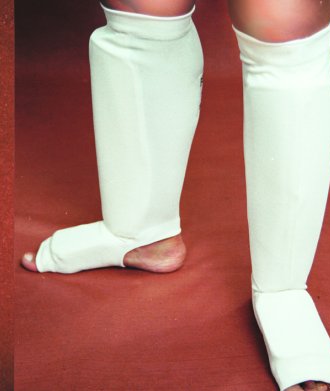 Накладки на руки – стандарт «ИЧИГЕКИ», цвет - белый.(допускается использование шингард)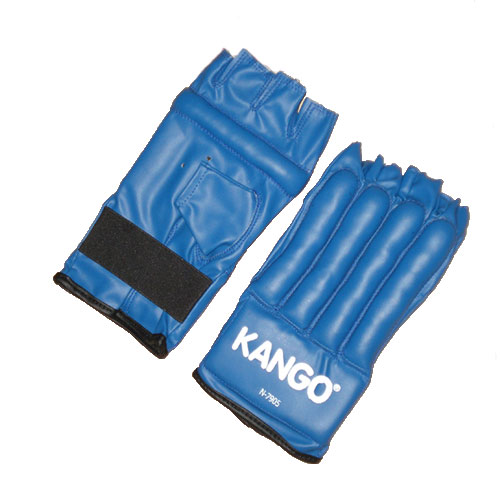 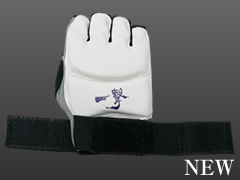 Шлем  не должен иметь жестких элементов (решетки, забрала), цвет – любой.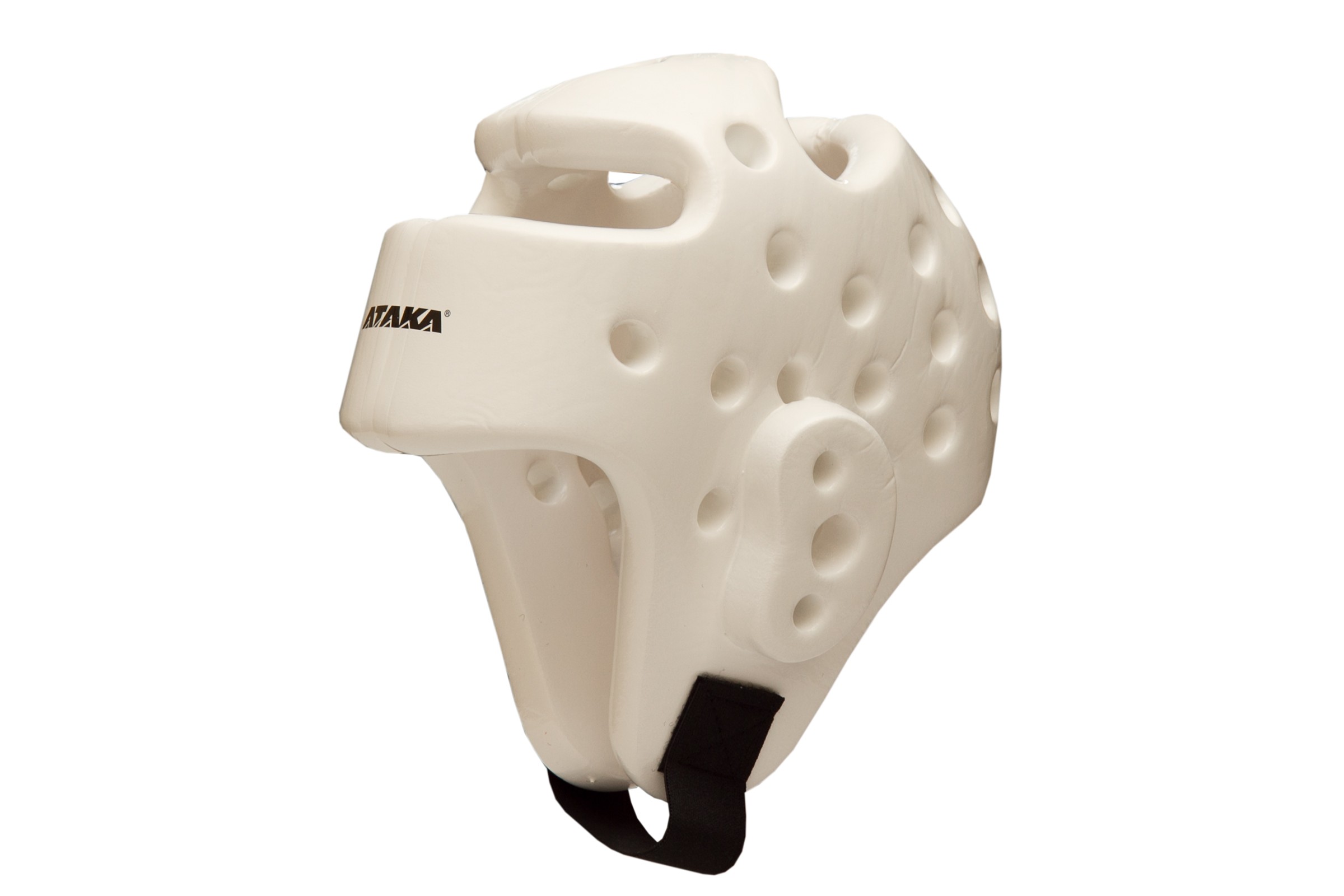 Женский протектор на грудь – установленного образца, не должен закрывать солнечное сплетение и не должен иметь жестких пластиковых вставок.  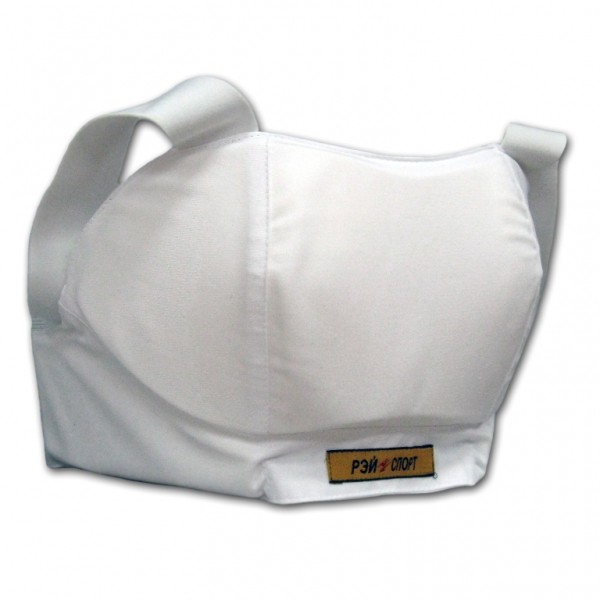 №ФИОДата рождениявозрасткюразрядкатегориявестренерВиза врача1234567